Green Group Homework WB 9th NovTo keep us all safe, we have decided that all completed work should be kept at home (until further notice).  Reading should be completed every night. Thank you for all your support. MonLiteracySound – This week we are consolidating all the sounds we have covered over the past few weeks.Make a table in your jotter and write down as many words as you can that have these sounds.Choose three words and write a sentence. Remember to use capital letters and full stops. MathsCopy and complete in your jotter. 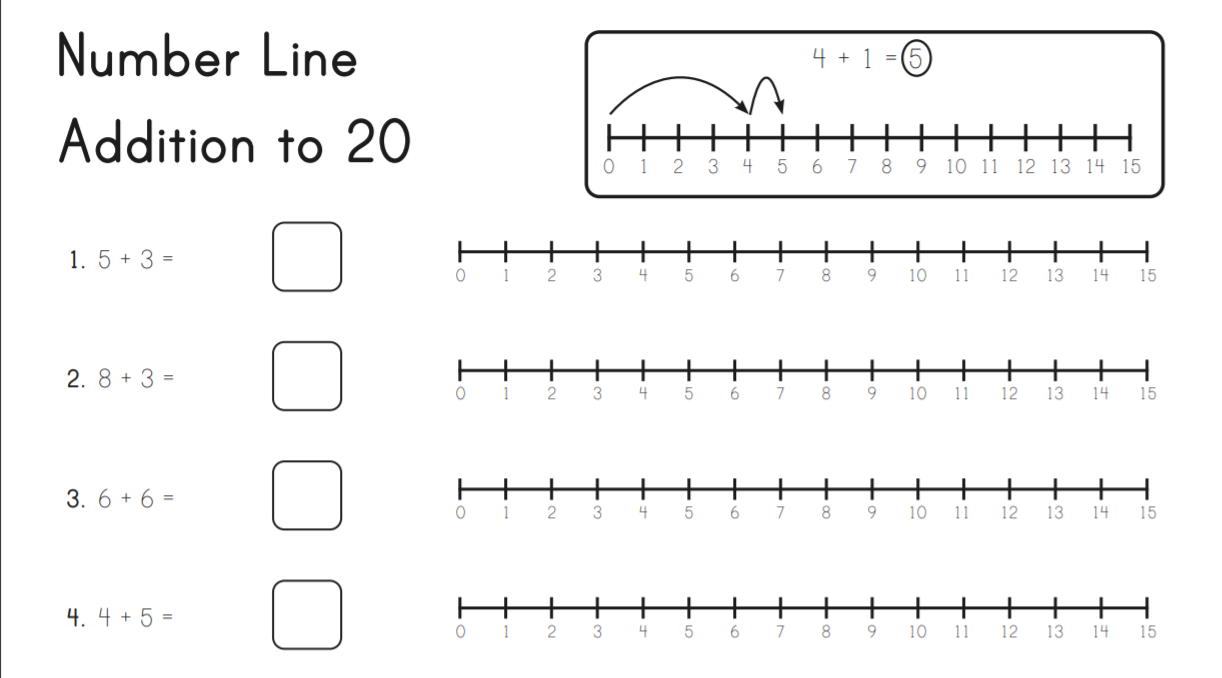 Tues Literacy Common Words – go, got, getChoose one of the fun activities below to practise your common words - 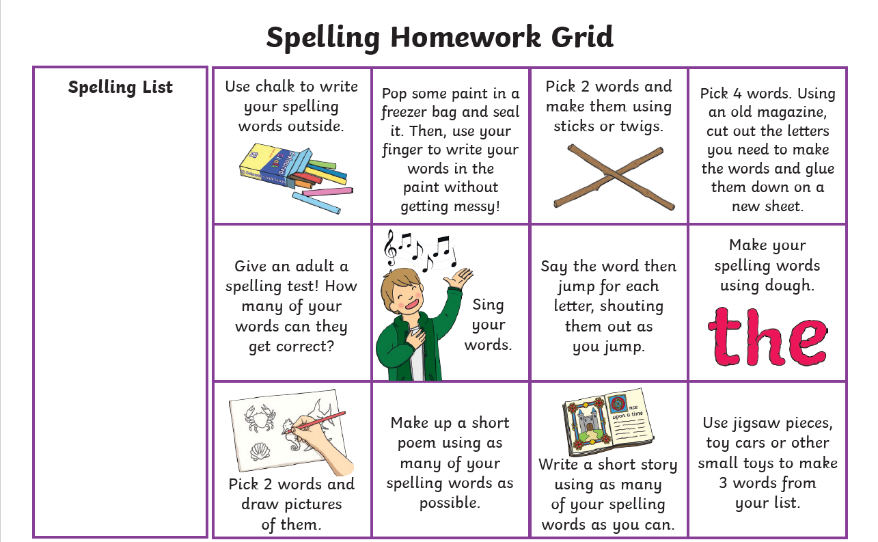 MathsTry playing the game below. Borrow some dice from your favourite board game and use anything you can as the counters! Coins or little toys could work. 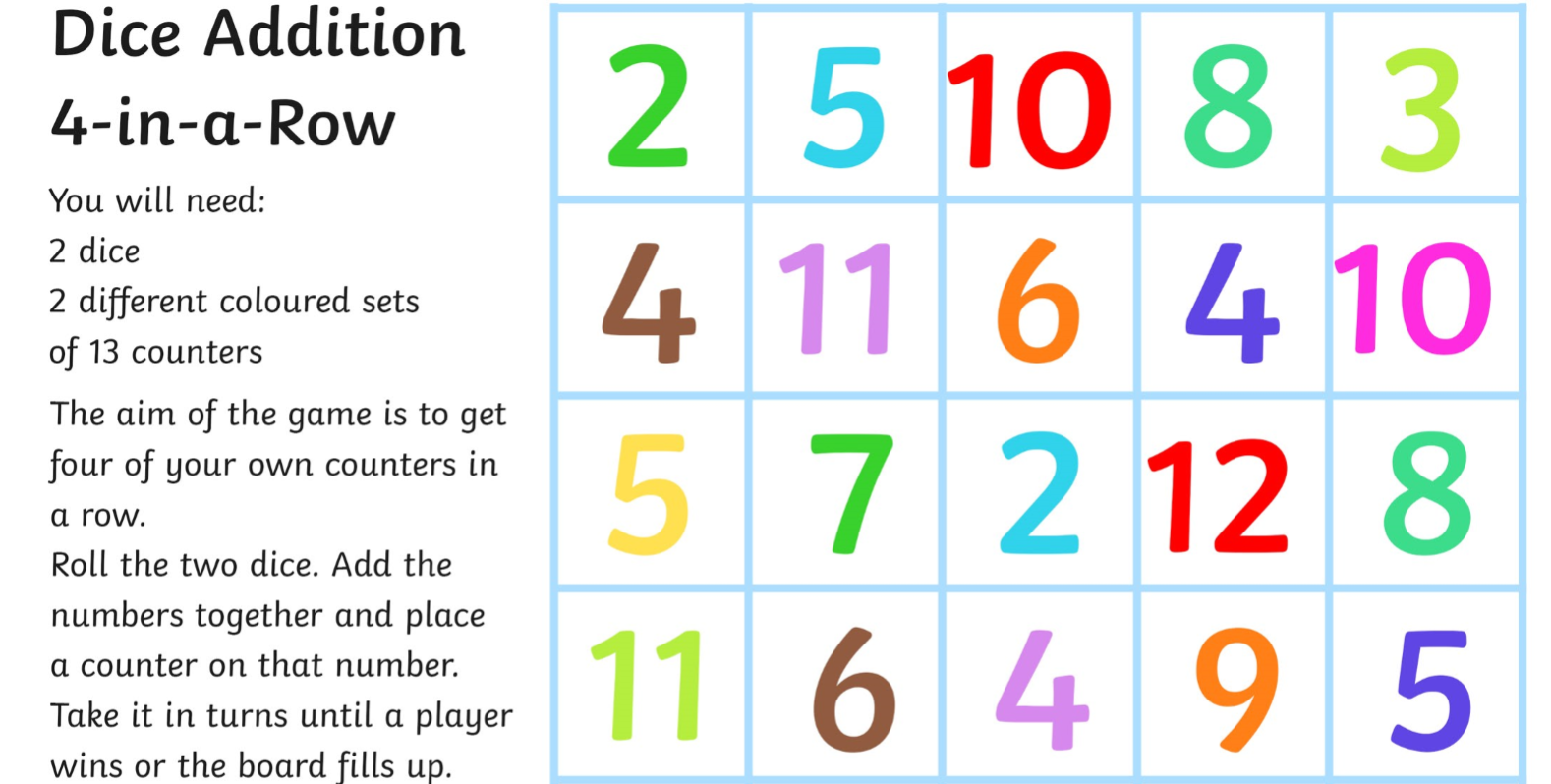 WedLiteracy Write all of your words for this week on a page in your jotter or on post-it notes (including common words)Ask someone at home to shout out one of your words. SPLAT the word they shouted out. MathsPlease complete the Sumdog challenge set for you. 😊 